Referat FAU ÅRSMØTE 5/9-16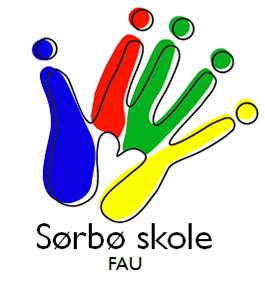 Sak 1: Godkjenning av innkallingGodkjent – Simon beklager sen innkallingSak 2 Valg av referent.Elisabeth MongSak 3. Presentasjon av årsrapport og vedtekter og årshjulÅrsrapporten gir en oversikt over hva FAU skoleåret 2015/2016Eventuelle mangler rapporteres til FAU-leder.Årshjulet mangler. Det vil bli publisert på skolens hjemmeside når det er klart. Sak 4. Regnskap 2015/16 og Budsjett 2016/17Regnskapet ble presentert av Trond Nygård.Inntektene er fra Juleavslutningen og 17.maifeiring. Den reelle inntekten fra 17.mai 2016 er ca. 4500,- kroner. Men pga. for høye tall i 2015, står det 1000,- kroner oppført som inntekter. Utgiftene er i forbindelse med Juleavslutningen og tilskudd til klasser. Klassene har ikke brukt opp beløpet de har fått utdelt (1000,- kroner). Pr. 1. august 2016 har FAU Sørbø 75650,- kroner på konto.Merknad til regnskapet: FAU har en utfordring for å finne inntektskilder slik at FAU kan fortsette å kunne gi penger til klasser for å bygge opp under et godt klassemiljø – «Best sammen». Budsjettet er basert på forrige skoleårs inntekter. Innspill:Kan Årsmøte vedta et budsjett hvor det mangler en plan for bruken av pengene og hvor det nye FAU skal komme frem til en slik plan i etter årsmøte? Hva er bakgrunnen for at det ikke ble sommeravslutning?Foreldregruppa hadde gitt tydelige signaler til FAU-medlemmer om at det var mange nok avslutninger før sommeren.Det var liten oppslutning blant foreldrene til å bidra til dette dugnadsarbeidet. Sak 5. Presentasjon av nytt FAU. Hanne Kristin Ahlstrøm Strand (1A)Frode Aardal (1B)Mark Thomson (1C)Svein Tollefsen (5C)Astrid Bolstad (7B)Noen klasser hadde ikke valgt representant før årsmøte. Elisabeth MongReferent